The Bear Facts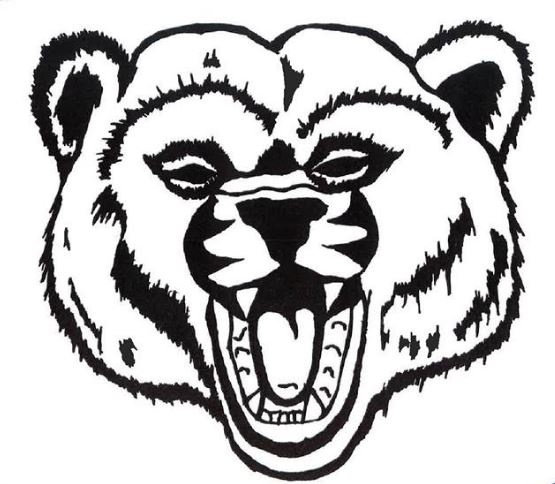               Scotia Union School District Monthly Newsletter/December, 2020WINTER BREAK is December 21 - January 1, with school resuming on January 4.  Please consider the same travel and gatherings safety precautions as was asked of our families over the Thanksgiving Break.  We want to remain open for in person instruction, and we continue to need everyone’s support in order to do so.  Thank you all!This month, we will have multiple virtual performing arts presentations, including the play “Scrooge”, a virtual storytime presented by the Scotia School Staff, a virtual schoolwide holiday sing along, a schoolwide popcorn and a movie event, a classroom door decorating contest, a student coloring contest, and a schoolwide search for The Grinch!  A “Celebration of Learning”, our pre-recorded virtual Winter Program, will be available for viewing on Wednesday, December 16.  Be on the lookout for details and instructions for viewing!ASB is organizing a holiday food drive.  Each classroom will have a collection container.  First Trimester Report Cards go home Thursday, December 3.  After School Intervention/Support Begins December 7.Teachers will be requesting some students remain after school on set days of the week beginning the week of December 7.  If your child has been determined to be in need of additional academic intervention or support, there will be a permission slip included in your child’s report card envelope.Please sign and return the report card envelope AND the intervention permission slip by Friday, December 4.We are happy to continue to offer an academic program for our learners at home!  Distance learners are committed to remain in our modified distance learning program through the second trimester.  Mrs. Matheson will continue as our Distance Learning Teacher for all distance learners.  Mrs. Zana will continue as our Third Grade Teacher.  For distance learning questions, please call or email Mrs. Matheson at amatheson@scotiaschool.org.In place of monthly awards assemblies, we are holding monthly classroom-based awards presentations for grades TK-5, and trimester awards presentations for grades 6-8.Congratulations to our TK-5th Grades STUDENTS OF THE MONTH for November:  K’emana Daignault, Dawson Rumley, Carson Phillips, Kyler Barnhart, Carson Lancaster, Noa Grace Hansen, Kahlia Mandon, Mateo Jimenez, Forrest Woodbury, Abigale Thomas, Natalie EdginsCongratulations to our TK-5th Grades SWAG AWARD WINNERS for November: Bryce Tillman, Jeremiah Susmilch, Gage Crnkovich, Jaycee Merrill, Killian Mullinex, Chase GarrisonStudents in each class who follow BEARCODE are entered into a monthly drawing for a BEARCODE t-shirt or BEARCODE mask!  UPCOMING DATESDecember 4		6-8 grades first trimester awards presentations	 		December 15		Board mtg./7:00December 16		“Celebration of Learning” - pre-recorded music programDecember 17		TK-5 grades monthly awards presentationsDecember 21		Winter Break beginsBEAR CODE-Safety, Respect, Responsibility--BEAR CODE-Safety, Respect, Responsibility--BEAR CODE-Safety, Respect, Responsibility